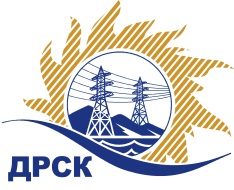 Акционерное общество«Дальневосточная распределительная сетевая  компания»ПРОТОКОЛпроцедуры вскрытия конвертов с заявками участников СПОСОБ И ПРЕДМЕТ ЗАКУПКИ: открытый электронный запрос предложений № 583696 на право заключения Договора на Источники бесперебойного питания для нужд филиалов АО «ДРСК» «Амурские электрические сети», «Электрические сети ЕАО», «Южно-Якутские электрические сети» (закупка 99 раздела 1.1. ГКПЗ 2016 г.).Плановая стоимость: 2 073 194,92 руб. без учета НДС; 2 446 370,00 руб. с учетом НДСПРИСУТСТВОВАЛИ: постоянно действующая Закупочная комиссия 2-го уровня ВОПРОСЫ ЗАСЕДАНИЯ КОНКУРСНОЙ КОМИССИИ:В ходе проведения запроса цен было получено 3 предложения, конверты с которыми были размещены в электронном виде на Торговой площадке Системы www.b2b-energo.ru.Вскрытие конвертов было осуществлено в электронном сейфе организатора запроса цен на Торговой площадке Системы www.b2b-energo.ru автоматически.Дата и время начала процедуры вскрытия конвертов с предложениями участников: 12:23 московского времени 08.12.2015Место проведения процедуры вскрытия конвертов с предложениями участников: Торговая площадка Системы www.b2b-energo.ru. Всего сделано 28 ценовых ставок на ЭТП.В конвертах обнаружены предложения следующих участников запроса цен:Ответственный секретарь Закупочной комиссии 2 уровня                                  О.А.МоторинаЧувашова О.В.(416-2) 397-242№ 130/МТПиР-Вг. Благовещенск08 декабря 2015 г.№Наименование участника и его адресПредмет заявки на участие в запросе цен1ООО "Ольдам" (115304 г. Москва, Кавказский бульвар, д. 29, корп. 1)Предложение: подано 07.12.2015 в 11:08
Цена: 1 525 810,17 руб. (цена без НДС)2ООО "ЦСП" (690035, Россия, Приморский край, г. Владивосток, ул. Калинина, д. 25)Предложение: подано 07.12.2015 в 11:53
Цена: 1 552 582,49 руб. (цена без НДС)3ООО "Масэнерго сервис" (Россия, г. Москва, 107564, ул. Краснобогатырская, д.6, строение 12)Предложение, подано 07.12.2015 в 08:27
Цена: 1 955 227,00 руб. (цена без НДС)